Муниципальное  казенное общеобразовательное учреждение«Варгашинская средняя общеобразовательная  школа №3» филиал Поповская СОШ.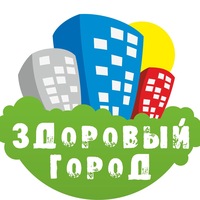 Программалетнего оздоровительного лагеря «Здоровый город»с дневным пребыванием детей на базе МКОУ «Варгашинская СОШ №3» филиал Поповская СОШ.Программа рассчитана на детей 7-14 лет Срок реализации программы – 18 дней                                                         Паспорт программыПояснительная запискаЛетние каникулы составляют значительную часть свободного времени детей. Это пора для развития творческих способностей и совершенствования возможностей ребенка. Во время летних каникул происходит разрядка накопившейся за год напряженности, восстановление израсходованных сил, здоровья и развитие творческого потенциала. Многие   семьи  находятся  в  сложных экономических  и  социальных  условиях и не в состоянии оздоровить, дать возможность отдохнуть детям должным образом: не могут предоставить своему ребенку полноценный, правильно организованный отдых. В наши дни эту функцию выполняет летний лагерь с дневным пребыванием детей. Обязательным для лагеря является вовлечение в его работу ребят из многодетных и малообеспеченных семей, трудных подростков.Лагерь с дневным пребыванием  учащихся призван создать оптимальные условия для полноценного отдыха детей. Летний лагерь является, с одной стороны, формой организации свободного времени детей разного возраста, пола и уровня развития, с другой – пространством для оздоровления.Основания для разработки программы:- Закон РФ “Об образовании”- Конвенция о правах ребенка-Приказ отдела образования об организации летнего отдыха и занятости несовершеннолетних-Приказ директора школы «Об организации летнего отдыха учащихся».-Гигиенические требования к устройству, содержанию и организации режима в оздоровительных учреждениях с дневным пребыванием детей в период каникул. Санитарно-эпидемиологические правила СП 2.4.4.969-00.-Федеральный закон от 24.07. . «Об основных гарантиях прав ребёнка в Российской Федерации».-Программа работы школы в каникулярное время.Цели  и  задачи  программыЦель программы:Организация отдыха и оздоровления учащихся школы в летний период. Задачи программы:- Создать  благоприятные условия для укрепления здоровья детей и осмысленного отношения каждого к своему здоровью;- Создать условия для сокращения  детского и подросткового травматизма;- Проводить профилактику детской и подростковой безнадзорности, правонарушений в летний период;- Знакомство с опытом и традициями предыдущих поколений по сохранению здоровья;- Привитие интереса к физкультуре и спорту.Принципы программы:-  массовости и добровольности участия в делах лагеря;-  социально значимой направленности деятельности;-  единства оздоровительной и воспитательной работы;-  взаимосвязи с семьёй и социальной средой;-  учёта половозрастных и индивидуальных особенностей детей;- построения отношения взрослых и детей на основе совместного интереса и деятельности;-комплексности оздоровления и воспитания ребёнка.Условия реализации:1. Лагерь организуется на базе МКОУ « Варгашинская СОШ № 3» филиал Поповская СОШ.- Выполнение программы смены обеспечиваются материально-техническими средствами (спортивный и актовый залы, спортивный инвентарь, технические средства, игровые комнаты).- В период действия лагеря дневного пребывания осуществляется реализация программы   «Здоровый город»2. Охрана жизни и здоровья детей в лагере:- начальник и сотрудники пришкольного лагеря несут ответственность за полную безопасность жизни и здоровья детей в лагере;- сотрудники пришкольного лагеря допускаются к работе с детьми после специального инструктажа по охране жизни и здоровья детей и медицинского освидетельствования;- воспитатели отрядов проводят инструктаж по т/б с детьми перед выполнением различных форм деятельности.Перечень основных мероприятий программы:- Создание оптимальных условий для организации отдыха и оздоровления учащихся школы;- Обновление содержания и форм работы по организации летнего лагеря с дневным пребыванием при школе;- Научно-методическое обеспечение;- Оздоровление детей и профилактика заболеваний.Ожидаемые результаты реализации программы:- Укрепление здоровья детей;- Воспитание негативного отношения к вредным привычкам;- Укрепление дружбы и сотрудничества между детьми разных возрастов;- Создание благоприятных условий для оздоровления детей, через сотрудничество с учреждениями дополнительного образования.Кадровое обеспечение:Оздоровление и развитие детей в значительной степени зависит от знаний, умений и подготовленности к работе тех взрослых, которые организуют жизнедеятельность лагеря.В реализации программы участвуют опытные педагоги образовательного учреждения и другие специалисты, прошедшие обучение по организации работы с детьми в летний период. К работе в лагере помимо руководителя и воспитателей привлекаются учителя физкультуры, медицинский работник, педагог-психолог, руководители творческих объединений, библиотекарь, работники культуры, технический персонал школы.Материально-техническое обеспечение:1. Наличие в школе спортивного зала,  спортивной школьной площадки;2. Компьютерный класс, комнаты для творчества, игровой зал, школьная библиотека;3. Столовая и кухонный блок, отвечающие требованиям санитарных правил и норм;4. Просторные помещения для отрядов;      5.Канцелярские товары, настольные игры, спортивный инвентарь, детские игрушки;6.Музыкальная аппаратура, мультимедиа.Календарный план работы летнего оздоровительного лагеря "Здоровый город"Ожидаемые результаты:-укрепление здоровья детей;- развитие у школьников интереса к занятиям физкультурой и спортом;- укрепление дружбы и сотрудничества между детьми разных возрастов;-повышение мотивации учащихся к двигательной активности, здоровому образу жизни;- развитие творческих и познавательных способностей; -развитие ученического самоуправления. При хорошей организации питания, медицинским наблюдениям и правильно организованным спортивным мероприятиям предполагается оздоровить детей и своевременно обратить внимание на проблемы со здоровьем, если они существуют, укрепить  физические и психологические силы детей и подростков.Предполагается, что время, проведенное в лагере, не пройдет бесследно ни для взрослых, ни для детей, и на следующий год они с удовольствием будут участвовать в работе лагеря.Финансовое обеспечение     Лагерь содержится за счет средств  районного бюджета Варгашинского района, спонсорской помощи родителей.Список используемой литературыАфанасьев С.П. Коморин С.В. - Что делать с детьми в загородном лагере, - М.: .Жиренко О. Е. Мир праздников, шоу, викторин, - М.: «5» за знания, .Шмаков С.А. Игры-шутки, игры-минутки. М., .Интернет сайт «Прошколу» http://www.proshkolu.ru/ГАУ «Содействие детскому отдыху».Сборник программ профильных смен Курган 2015г..№ п/пПолное название программыПрограмма летнего оздоровительного лагеряс дневным пребыванием детей на базе  МКОУ «Варгашинская СОШ № 3» филиал Поповская СОШ «Город здоровья».Основные  цели  программы- Организация отдыха и  оздоровления   учащихся  школы в  летний период.Телефон E-mail8(32-233-26-2-35)Ф.И.О. руководителяорганизацииБардыш Татьяна ИвановнаАвтор программыРуководитель ЛДП Конченкова С.АКоличество, возраст учащихся30 учащихся от 7 до 14 летСроки реализации программыI смена (18 дней),  июнь 2018 годСистема  организации   контроль за   исполнением  программыКонтроль за исполнением  Программы осуществляется  администрацией  МКОУ «Варгашинская СОШ №3» филиал Поповская СОШ.ДеньМероприятияПервый день - обустройство лагеря1. Организационное мероприятие-собрание "Здравствуй, город":- беседа "Я и мой город";- принятие правил поведения в "городе";- выборы мэра "города".2. Операция "Уют" - обустройство и оформление "администрации города".3. Игра "Расскажи о себе".4. Занятия по интересам.День второй 1.Минутка здоровья "Друзья Мойдодыра и наше здоровье".2.Занятия в творческом объединении «Серпантин» (спортивные танцы)3.Игра "Здоров будешь - все добудешь".День третий -1.Минутка здоровья "Как поднять настроение?"2.Праздник "Здравствуй, лето! Здравствуй, город!".Спортивные эстафеты. ( на велосипеде).3.Минутка здоровья «Оказание первой помощи при несчастных случаях» (беседа-диалог) День четвертый 1.Минутка здоровья "Твой режим дня на каникулах"2 Рисунки на асфальте «Дети против наркотиков».3 Экскурсия в районную библиотеку «Знакомство со спортсменами ветеранами Варгашинского района».Пятый день 1.Минутка здоровья "Гигиена тела"2. Соревнования посвященные спортсменам ветеранам р.п Варгаши.3.Спортивно – развлекательная программа «Летний вернисаж» (спорт, творчество, смекалка)Шестой день 1.Минутка здоровья "Как ухаживать за кожей лица"2. Конкурс презентаций «Мой любимый вид спорта».3.Подвижные игры на свежем воздухе.  Седьмой день 1.Минутка здоровья "Закаливание". 2.Разучивание русских народных игр3. Экскурсия с целью знакомства с лекарственными травами.Восьмой день 1.Минутка здоровья "Правильное питание"2.Интеллектуальная игра "Что? Где? Когда?"по теме «здоровый образ жизни».3.Спортивные игры "Мой веселый звонкий мяч".Девятый день 1.Минутка здоровья "Книги о здоровье"2.Беседа: «История возникновения Олимпийских игр»3. Первенство лагеря по спортивным играм (по возрастным группам).Десятый день 1.Минутка здоровья "Берегите глаза"2.Конкурс презентаций: «Спортсмены Курганской области».3. Весёлые эстафеты.Одиннадцатый день - 1.Минутка здоровья "Закаливание".2.В здоровом теле, здоровый дух (экскурсия в ДЮСША).3. Игры на воздухе. Разучивание русских народных игр.Двенадцатый день - 1.Минутка здоровья "Как ухаживать за зубами".2. Игры на воздухе. Подвижные игры - "Перестрелка".3. .«Жизнь без сигарет» (сатирическая конкурсная программа против курения)Тринадцатый день 1.Минутка здоровья "Как снять усталость ног".2. Подготовка к игре "Зарница".3. Спортивная игра "Зарница" в честь памяти погибших на войне.4. Посещение памятника погибшим в годы войны.Четырнадцатый день 1.Минутка здоровья "Путешествие в страну Витаминию".2.«Кто хочет стать спортсменом?». 3.Мини футболПятнадцатый день 1.Минутка здоровья "Гигиена в доме".2.Спортивные соревнования под девизом « Быстрее, выше, сильнее!»3. Подвижные игры на воздухе - "Скакалка и я - дружная семья".Шестнадцатый день - 1.Минутка здоровья "Зеленая аптечка".2.Эстафета, проводимая  в рамках акции «Мы за здоровый образ жизни».3.Спортивные соревнования «Олимпийцы – это мы!»Семнадцатый день - "День Здоровья"1. Минутка здоровья "Мой рост и мой вес".2. Подготовка к Спартакиаде лагеря.3. Спартакиада.4. Закрытие Спартакиады. Подведение итогов.Восемнадцатый день-"До свидания, город!"1.Подготовка к празднику закрытия лагеря:- репетиции;- оформление зала;- подведение итогов смены.2. Праздник закрытия лагеря:- концерт;- итоговая линейка.3. Праздничный обед.